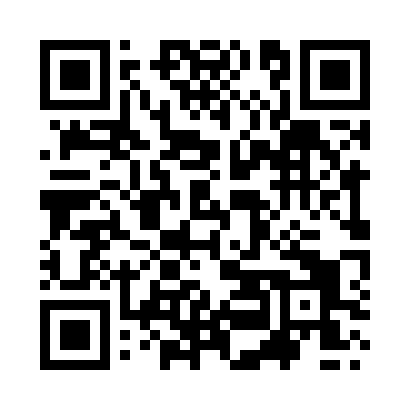 Ramadan times for Andover, Hampshire, UKMon 11 Mar 2024 - Wed 10 Apr 2024High Latitude Method: Angle Based RulePrayer Calculation Method: Islamic Society of North AmericaAsar Calculation Method: HanafiPrayer times provided by https://www.salahtimes.comDateDayFajrSuhurSunriseDhuhrAsrIftarMaghribIsha11Mon4:574:576:2812:164:096:056:057:3612Tue4:554:556:2612:164:116:066:067:3713Wed4:524:526:2412:154:126:086:087:3914Thu4:504:506:2112:154:146:106:107:4115Fri4:484:486:1912:154:156:116:117:4316Sat4:454:456:1712:144:166:136:137:4517Sun4:434:436:1512:144:186:156:157:4718Mon4:404:406:1212:144:196:166:167:4819Tue4:384:386:1012:144:206:186:187:5020Wed4:364:366:0812:134:226:206:207:5221Thu4:334:336:0512:134:236:216:217:5422Fri4:314:316:0312:134:246:236:237:5623Sat4:284:286:0112:124:266:256:257:5824Sun4:264:265:5912:124:276:266:268:0025Mon4:234:235:5612:124:286:286:288:0226Tue4:214:215:5412:114:306:306:308:0427Wed4:184:185:5212:114:316:316:318:0628Thu4:154:155:5012:114:326:336:338:0729Fri4:134:135:4712:114:336:356:358:0930Sat4:104:105:4512:104:346:366:368:1131Sun5:085:086:431:105:367:387:389:131Mon5:055:056:411:105:377:407:409:152Tue5:025:026:381:095:387:417:419:183Wed5:005:006:361:095:397:437:439:204Thu4:574:576:341:095:417:457:459:225Fri4:554:556:321:085:427:467:469:246Sat4:524:526:291:085:437:487:489:267Sun4:494:496:271:085:447:507:509:288Mon4:474:476:251:085:457:517:519:309Tue4:444:446:231:075:467:537:539:3210Wed4:414:416:211:075:487:547:549:34